教育部103年紫錐花運動暑假反毒學習單─國小高年級、國中版為愛拒毒親愛的家長與同學：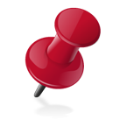 暑假即將來臨，在同學滿心期盼假期到來的同時，也可能是毒品勢力乘隙而入的危險時機，拒絕毒品的誘惑與侵害，需要家長與同學們一起合作，共同打贏這場反毒戰役。    根據統計資料發現，「好奇」與「無知」是青少年吸毒的主要原因，而藥頭常散播不正確的資訊（例如：這個藥不會上癮，試試看，不喜歡就別用。），誘惑好奇心強的青少年或小朋友使用毒品，其實，毒品都具有成癮性，對於使用者的心智與身體會造成極大的傷害（例如：腦神經受損、智力退化、肢體不協調、心臟機能受損、膀胱纖維化而需終生包尿布或洗腎等）。有心人士會以青少年犯罪刑責較輕來誤導、唆使、引誘無知學生進行吸食毒品、販賣毒品等犯罪行為。事實上，在毒品危害防制條例及少年事件處理法中，對於未成年之犯罪均訂有相關的刑責。法律上的處罰是最後一道防線，我們應該在暑假期間保持規律的作息，並從事正當的休閒活動，以健康反毒行動來愛護自己與親愛的家人，現在就請搭乘「反毒列車」，加入為愛拒毒之旅，出發GO！【反毒列車一：生活劇場】〜為愛拒毒  健康達人大挑戰〜請根據以下情境描述，回答相關問題：(  )1.你認為三人想法中，何者正確？(A)芊芊(B)小訟(C)小依(D)三人都正確(  )2.後來，芊芊發現提議的網友可能是販賣毒品者，你認為芊芊要如何正確處理呢?(A)告訴老師或家長，尋求協助(B)將該網友設定為線上遊戲黑名單，避免再接觸(C)勿輕信網路不明訊息，培養規律生活作息，不應沉迷線上遊戲(D)以上皆是(  )3.下列何者為吸食安非他命的危害？(A)偶爾使用也會對身體造成傷害(B)使用安非他命一、二次也可能會成癮(C)長期濫用可能導致腦溢血、甚至昏迷或死亡(D)以上皆是(  )4.當安非他命成癮者停止吸食時，會出現沮喪、疲倦、憂鬱、嗜睡、肌肉疼痛等症狀，有些甚至產生自殺的念頭，此種現象為何？(A)戒斷症狀(B)習慣性(C)抗藥性(D)耐受性(  )5.在暑假期間可以採取哪些行動來反毒？(A)從事正當休閒活動(B)避免出入不良場所(C)千萬不要以身試毒(D)以上皆是(  )1.從大哥哥的神情恍惚，空氣中飄散著燃燒塑膠的味道，你認為大哥哥的菸中最有可能摻入了哪一種毒品?(A)大麻(B)海洛因(C)愷他命(K他命)(D)FM2(  )2.大哥哥順手遞了一根含有毒品的菸給小承，小承應該怎麼想才正確？(A)吸毒是違法的(B)不論吸菸或吸毒都有害健康(C)我吸毒會讓父母、師長傷心(D)以上皆是(  )3.小承發現大哥哥持有或施用毒品時，你會建議小承應該採取何種作法？(A)勸導並鼓勵大哥哥應主動向師長或醫療戒治機構尋求協助(B)幫他隱匿實情，不能出賣大哥哥(C)替大哥哥保管毒品，等風聲過了再還給他(D)看大哥哥毒癮發作時的慘狀，應該想辦法借錢給他買毒品(  )4.若大哥哥染上毒癮後，想要脫離毒品控制最好的方式為下列何種作法?(A)積極尋求協助與治療(B)遠離提供毒品的損友(C)維持正常生活作息(D)以上皆是(  )5.小承告訴大哥哥可以撥打24小時免付費戒毒成功專線電話尋求幫助，請問：戒毒成功專線電話號碼是多少？(A)0800-770-885（請請你，幫幫我）(B)0800-636-363(C)0800-085-717(D)0800-000-123【反毒列車二：反毒達人知識包】一、協助販賣毒品者，不論負責把風、聯繫、取款等行為，雖未實際交付毒品，仍屬「販毒」之行為。二、若將毒品無償讓與他人則屬「轉讓」行為，這也是犯法的行為。三、同學常誤以為自己沒有吸食，僅在朋友間炫耀、展示毒品，是沒有刑責的，這是不正確的觀念喔，「持有」毒品也是違法行為。【反毒列車三：健康行動家】堅定的自信是抗拒毒品誘惑的最好態度，我是個健康的學生，我願意拒絕毒品： (自己願意展現的拒絕技巧，請在空格前打「」)堅持拒絕法：例如「不行，我真的不想吸」。告知理由法：例如「吸毒是違法犯罪的事，你不要害我。」自我解嘲法：例如「不行，我真的很膽小，我不敢試啦！」遠離現場法：例如「太晚了，我要回家了，我先走了。」友誼勸服法：例如「我們是好朋友，我不希望你變成吸毒犯。」轉移話題法：例如「ㄟ，你看這個點心好特別，你也吃看看。」反說服法：例如「這毒品是會上癮的，而且很難戒除，所以你也不要吸啦！」反激將法：例如「如果因為你們說我沒種，我就吸，那才真的沒種呢！」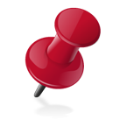 學生年級：　　　班級：　　　座號：　　　　姓名：　　　　家長簽名：～孩子的成長需要您的關心和陪伴，暑假期間請注意孩子交友與生活作息～　　　　　　　　　　　～教育部、地方政府、學校與您一起共同關心～〜網路遊戲的危機〜期末考結束後，芊芊和同學小訟、小依相約組隊參加線上遊戲競賽，為得到勝利，時常熬夜，但三人卻常常因精神不濟而落敗。某天，在遊戲競賽開始前，敵隊網友告訴他們可以用安非他命來提神，聽完敵隊網友的提議後，三人都有自己的想法：◎芊芊：提神是一時，傷身卻是一輩子，拒絕網友的提議。◎小訟：安非他命不是好東西，果然是敵隊的人，不安好心眼，不要答應他。◎小依：老是熬夜打線上遊戲，對身體本來就不好，安非他命是毒品，更是糟，趕緊提醒同隊的同學，千萬不能答應。〜小承的選擇〜    暑假期間，小承看到在外地讀書而許久不見的鄰居大哥哥回家過暑假，開心的想找大哥哥聊天。有一天，小承依約定時間去找大哥哥時，發現大哥哥在房間裡面神情恍惚的抽菸，菸霧帶有一股燃燒塑膠的味道，大哥哥順手遞了一根菸給小承，鼓勵小承一起試試看…